STRÖMSBRO IF INNEBANDY 2021-22MATCHSHORT OCH STRUMPA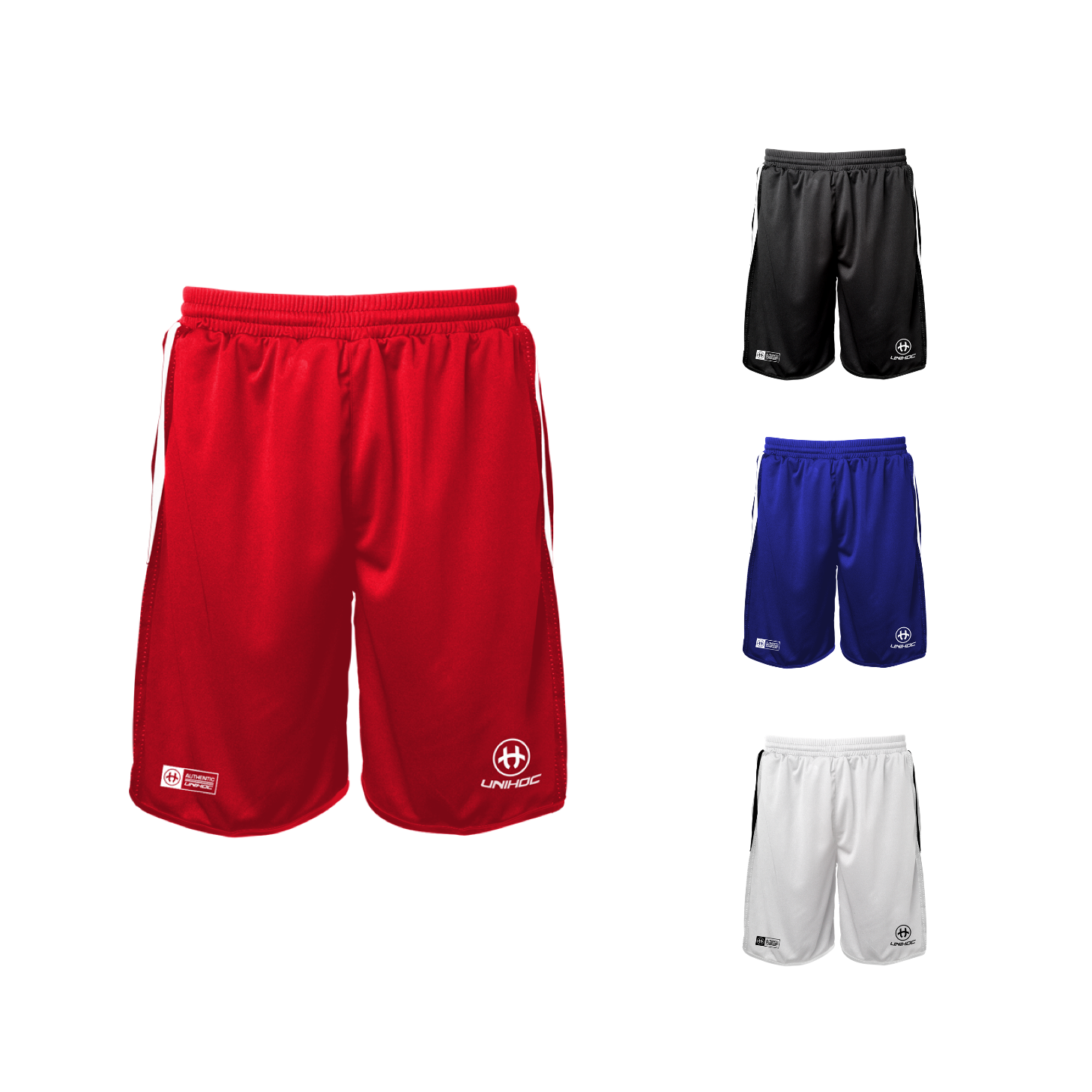 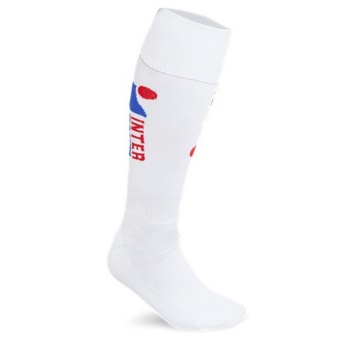 SHORTS (kompletteras)STRUMPALag:_______________________________(exempel. Pojkar födda 2008)Kontaktperson:______________________________________________Mobil:______________________________________________________Skickas till anders.rinnstrom@intersport.se eller lämnas in till intersport Gävle teamUNIHOC JR 120140160ANTALUNIHOC SRXSSMLXLXXLANTALStrumporIntersport vit31-3334-3637-3940-4243-45Antal